Prairie Fire TheatreFounded in 1987, Prairie Fire tours year-round to over 200 communities providing a week-long professional theatrical experience. Prairie Fire not only specializes in touring original adaptations of classic children’s tales, but also has a touring program for junior and high schools. In addition, Prairie Fire is available for theatrical workshop residencies. Prairie Fire is a proud recipient of the Minnesota Alliance of the Arts in Education Award for Excellence in Educational Programming.For more information, contact:BOX 82, BARRETT, MN 56311OR (320) 528-2596prairiefirechildrenstheatre.comACKNOWLEDGEMENTS(An Opportunity for Thank You’s)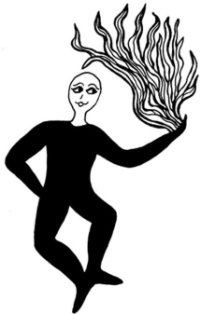 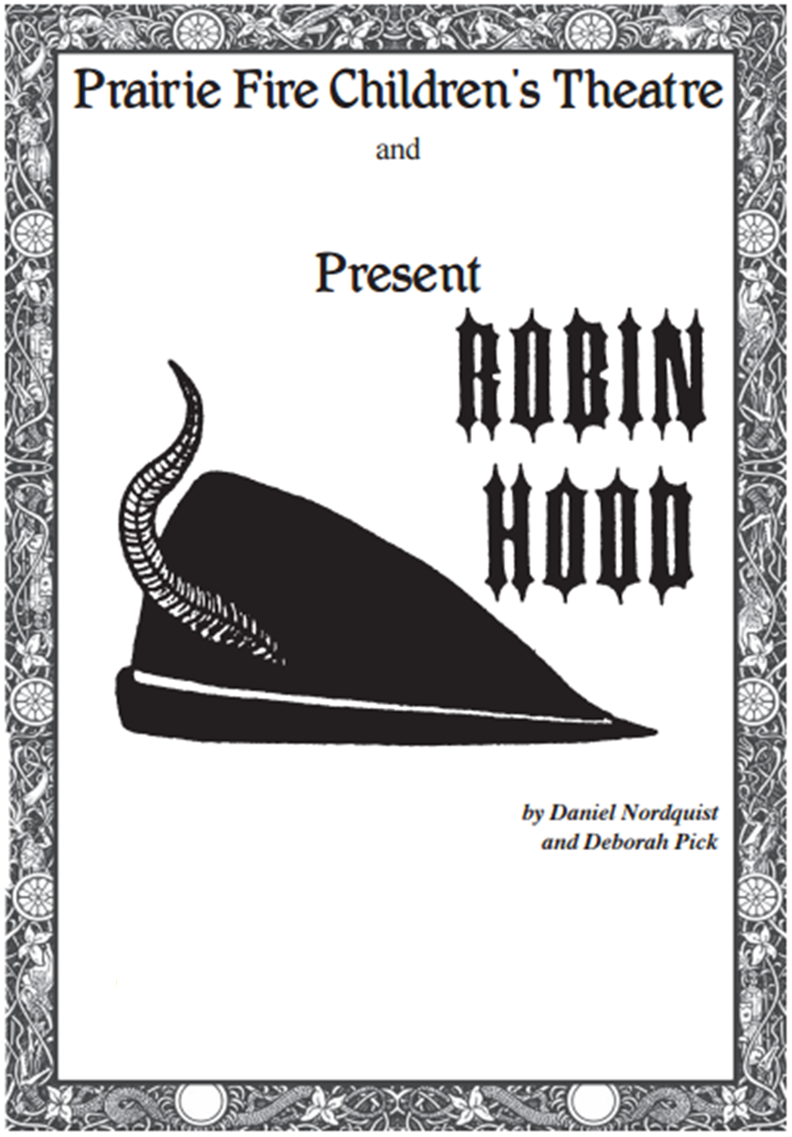 The CastRobin Hood . . . . . . . . . . . . . . . . . . . . . . . . . . . . . . . . . . . . . . . . . Cook Henny . . . . . . . . . . . . . . . . . . . . . . . . . . . . . . . . . . . . . . . . Little John . . . . . . . . . . . . . . . . . . . . . . . . . . . . . . . . . . . . . . . . . . Will Scarlet . . . . . . . . . . . . . . . . . . . . . . . . . . . . . . . . . . . . . . . . . Friar Tuck . . . . . . . . . . . . . . . . . . . . . . . . . . . . . . . . . . . . . . . . . . Mother Fitzsooth . . . . . . . . . . . . . . . . . . . . . . . . . . . . . . . . . . . . . Rimshot . . . . . . . . . . . . . . . . . . . . . . . . . . . . . . . . . . . . . . . . . . . . The rest of the Merry Band . . . . . . . . . . . . . . . . . . . . . . . . . . . . . Maid Marian . . . . . . . . . . . . . . . . . . . . . . . . . . . . . . . . . . . . . . . . The Sheriff of Nottingham . . . . . . . . . . . . . . . . . . . PFCT DirectorPrince John . . . . . . . . . . . . . . . . . . . . . . . . . . . . . . . . . . . . . . . . . Anabel . . . . . . . . . . . . . . . . . . . . . . . . . . . . . . . . . . . . . . . . . . . . . Jezebel . . . . . . . . . . . . . . . . . . . . . . . . . . . . . . . . . . . . . . . . . . . . . Deputy 1 . . . . . . . . . . . . . . . . . . . . . . . . . . . . . . . . . . . . . . . . . . . Deputy 2 . . . . . . . . . . . . . . . . . . . . . . . . . . . . . . . . . . . . . . . . . . . The rest of the Deputies . . . . . . . . . . . . . . . . . . . . . . . . . . . . . . . Flora the Queen of the Faeries . . . . . . . . . . . . . . . . PFCT DirectorBluebell . . . . . . . . . . . . . . . . . . . . . . . . . . . . . . . . . . . . . . . . . . . . Poppy . . . . . . . . . . . . . . . . . . . . . . . . . . . . . . . . . . . . . . . . . . . . . The rest of the Faeries . . . . . . . . . . . . . . . . . . . . . . . . . . . . . . . . . Ariel . . . . . . . . . . . . . . . . . . . . . . . . . . . . . . . . . . . . . . . . . . . . . . Juliette . . . . . . . . . . . . . . . . . . . . . . . . . . . . . . . . . . . . . . . . . . . . . Wilhelmina . . . . . . . . . . . . . . . . . . . . . . . . . . . . . . . . . . . . . . . . . Grunt the King of the Gnomes . . . . . . . . . . . . . . . . . . . . . . . . . . The rest of the Gnomes . . . . . . . . . . . . . . . . . . . . . . . . . . . . . . . . King Richard . . . . . . . . . . . . . . . . . . . . . . . . . . . . . . . . . . . . . . . . The ScenesScene 1 . . . . . . . . . . . . . . . . . . . . Ain’t Life Easy in Sherwood?Scene 2 . . . . . . . . . . . . . . . . . . . . . . . . . . . . . . . . . . . It’s Spring!Scene 3 . . . . . . . . . . . . . . . . . . . . . . . . . . . .The Sheriff’s VisionScene 4 . . . . . . . . . . . . . . . . . . . The Faeries Battle the GnomesScene 5 . . . . . . . . . . . . . . . . . . . . . . . . . . . . . . . . . . . . . . .FranceScene 6 . . . . . . . . . . . . . . . . . . . . . . . . . .Bring on the Prisoners!Scene 7 . . . . . . . . . . . . . . . . . . . . . . . . . . . . . .The ProclamationScene 8 . . . . . . . . . . . . . . . . . . . . . . . . . . . . . . . . The Plan is SetScene 9 . . . . . . . . . . . . . . . . . . . . . . . . . . The Laughing ContestScene 10 . . . . . . . . . . . . . . . . . . . . . . . . . . The Final ShowdownMusical CreditsOriginal songs by Daniel Nordquist “Ain’t Life Easy”“ Tell Me Something”“Here Comes the Gnomes”“What’s His Name?”